                 							                       Łódź, dnia 20.11.2014 r.Miejska Przychodnia "Widzew"Adres:‎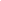 Aleja Marszałka Józefa Piłsudskiego 15792-332 Łódź Wszyscy WykonawcyO  G  Ł  O  S  Z  E  N  I  Eo  wyniku   postępowaniadotyczy: pisemny przetarg dostawę i montaż aparatury medycznej z wyposażeniem 
w pomieszczeniach  Miejskiej Przychodni „Widzew” w Łodzi przy al. Piłsudskiego 157
 -sprawa nr MP"W"-ZP/PN/02/2014Miejska Przychodnia "Widzew" adres: Aleja Marszałka Józefa Piłsudskiego 157, 92-332Łódź informuje Państwa o wyniku postępowania o udzielenie zamówienia publicznego w trybie przetargu nieograniczonego zgodnie z art. 39 Ustawy Prawo zamówieńpublicznych z dn. 29.01 2004 r. (tekst jednolity Dz. U. z 2013 r. poz. 907, z późn. zm).W terminie składania ofert, tj. do dnia 17.11.2014 r. do godz.09.00 wpłynęła 1 oferta. Po rozpatrzeniu złożonych ofert Zamawiający wybrał ofertęMedicor–Pol Zakład Techniki Medycznej Sp. z o.o. ul. Jana Kilińskiego 233 93-133 ŁódźStreszczenie oceny i porównanie złożonych ofert - Ilość punktów uzyskana w kryterium: 
- cena oferty". Streszczenie oceny i porównanie złożonych ofert                 Kryteria w każdym pakiecie:Cena   -   90 %Każda oferta otrzymuje punkty wg wzoru:Wartość punktowa ceny C = C min/C n x 100 pkt x 90%gdzie: C min – cena minimalna, C n – cena badanej oferty.Termin wykonania   - 10 %Wartość punktowa termin =  T min / T n  x 100 pkt x 10%gdzie:  T min.- wartość pkt. za termin minimalny,  T n - wartość pkt. za termin badanej oferty.Zamawiający będzie liczył termin dostawy wg. n/w zasad: punktowany termin minimalny 
wynosi 7 dni. Punktowany maksymalny termin dostawy wynosi 14 dni. Oferta najkorzystniejsza wybrana na podstawie kryterium oceny ofert zgodnie z art. 91 ust.1ustawy z dnia 29.01.2004 r. Prawo zamówień publicznych (tekst jednolity Dz. U. z 2013r.poz. 907, z późn. zm.).W/w Firmie Zamawiający udzieli zamówienia na wykonanie przedmiotu zamówienia, zgodnie z art. 72 ust. 2 w/w ustawy. Umowa zgodnie z art. 94 ust. 2 pkt. 1a zostanie podpisana w dniu 21.11.2014 r.Wykonawcom oraz innym osobom, których interes prawny w uzyskaniu zamówienia doznał lub może doznać uszczerbku w wyniku naruszenia przez zamawiającego przepisów Ustawy przysługują środki ochrony prawnej przewidziane w Ustawie Prawo zamówień publicznych z dn. 29.01.2004 r. w Dziale VI, art. 179-198 . (tekst jednolity Dz. U. z 2013 r. poz. 907, z późn. zm).Informacja - zgodnie z art. 92 ust. 2 w/w ustawy, została zamieszczona na stronieinternetowej zamawiającego www.mpwidzew.pl oraz na tablicy ogłoszeń PrzychodniMiejskiej Widzew w Łodzi przy Al. Marszałka Józefa Piłsudskiego 157.Dziękujemy za złożenie ofert i zapraszamy do udziału w następnych postępowaniach.Informację otrzymują - wszyscy Wykonawcy, którzy złożyli oferty.Dyrektor Elżbieta JunczykNr oferty Liczba pkt jaką uzyskała oferta w kryterium:-  cena ofertyLiczba pkt jaką uzyskała oferta w kryterium:-  Termin wykonania   Razem190,00 pkt. 10,00 pkt. 100,00 pkt. 